Příloha č. 1Poskytnutí služeb, plnění Akce (SAZKA TOUR 2021, Světový pohár v silniční cyklistice) — 4. – 8. 8. 2021.Prezentace Objednatele(#světovéČesko a Kudyznudy.cz, #VisitCzechRepublic a CzechRepublic)Prezentace loga Objednatele:(Prezentace brandu v místě Akce, na POS materiálech Akce, na veškerých propagačních materiálech v místě Akce, online na kanálech Akce atd.).na plakátech Akce (rozměr A2 2 000 ks vlastní + agenturní distribuce v bulletinu (logo 1,2 cm2 náklad 1 800 ks, vlastní distribuce zahraniční týmy, VIP prostor, poštovní distribuce — jednotlivé kraje a města na trase závodu, web - všechny obce na trase závodu, email - VIP partneři)na Billbordech Akce (6 x Olomouc, Olomoucký kraj)na ikonické stěně pro PR rozhovory (3x12 cm2, cílový prostor všech 4 etap, viditelné v TV)na pozadí stupňů vítězů (3x6m, 6x logo - velikost loga 6x18 cm2, viditelné v TV)na banneru (6 kusů, 2,5x100 cm — cílový prostor viditelné v TVna startovní/cílové bráně (1 x logo 15x60 cm, viditelné v TV)na plachtě na tiskové konferencicitiboard (6 x Olomouc centrum, 6 cm2Online prezentace:(SoMe, využití oficiálních kanálů sociálních médií Akce/organizátora AKce apod. Posty, prezentace příspěvků Objednatele, web, PR článek, PR v rámci online médií, prezentace spotů CzT, newsletter, soutěže na SoME, sdílení příspěvků).počet fans (sledujících) (FB, IG, YT, Twitter a ostatní kanály)       125 001 - 150 000 FB profil fans: 7 000 (www.facebook.com/SAZKATOUR), 3 000 lidem se to líbí, 2 500 lidí to sledujeFB zásah: cca 7 000Facebook: 7 000 sledujících (@sazkatour) logo Objednatele umístěno na vizuálu oficiální stránky Akce (na Facebook profilu v souvislosti s konáním akce) logo Objednatele umístěno na vizuálu „události” vytvoření k Akci.min. 10 příspěvků – vložení loga a hashtagu Objednavatele „brandované” příspěvky, fotografie z kudyznudy se zmínkou o zajímavostech okolo trati a odkazem na relevantní stránku kudyznudy.cz vkládaných v průběhu při relevantních etapách v regionu a po skončení akce (etapa 1: Prostějov, Bouzov, Litovelské pomoraví, Uničov, etapa 2: Pustevny, Soláň, přehrada Šance, Radegast, Radhošť, etapa 3: Moravská Třebová, Svojanov, Úsov, Jeseníky, Dlouhé stráně, etapa 4: Šumperk, Červenohorské sedlo, Šternberk město, Ecce homo)Instagram: 1 000 sledujících (sazkatour) min. 10 ks příspěvků vložení loga a hashtagu Objednavatele „brandované” příspěvky, fotografie z kudyznudy se zmínkou o zajímavostech okolo trati a odkazem na relevantní stránku kudyznudy.cz, vkládaných v průběhu při relevantních etapách v regionu a po skončení Akce (etapa 1: Prostějov, Bouzov, Litovelské pomoraví, Uničov, etapa 2: Pustevny, Soláň, přehrada Šance, Radegast, Radhošť, etapa 3: Moravská Třebová, Svojanov, Úsov, Jeseníky, Dlouhé stráně, etapa 4'. Šumperk, Červenohorské sedlo, Šternberk město, Ecce homo)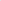 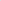 hashtag #VisitCzechRepublic/#světovéČeskoLogo Objednatel v panelu sponzorů ve všech videích zveřejňovaných na sociálních sítích závodu — 4 x denní video z etapy cca 60 s.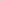 Logo Objednatel v panelu sponzorů ve všech videích zveřejňovaných na sociálních sítích závodu 3minutové video — shrnutí celého závodu.Výzva k navštívení České republiky a užití hastagu #VisitCzechRepublic. Materiály užité v kampani budou k dispozici Objednateli k jeho dalším nekomerčním aktivitám.Prezentace Objednatele na oficiálních webových stránkách Akce. Průměrná denní návštěvnost stránek je cca 4000 unikátních uživatelů/den (v průběhu akce) s uvedením loga Objednatele včetně aktivního prolinku odkazujícího na web Objednatele, případně, bude -- li to relevantní, také logo Zřizovatele Objednatele (Ministerstva pro místní rozvoj — dále jen „MMR”) s aktivním prolinkem na web vvww.mmr.cz.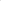 Prezentace banneru s logem Objednatele na oficiálních stránkách Akce s aktivním prolinkem na www.kudyznudy.cz.Prezentace spotu Objednatele:na oficiálních stránkách Akce www.sazkatour.cz  na	oficiálních	sociálních	sítích	 Akce (Facebookwww.facebook.com/sazkatour.cz, Instagram @sazkatour.cz)videospot dodá Objednatelstopáž min. 30 sec.Logo Objednatele v newsletteru k Akci v sekci partneři cca 250 unikátních emailových adres.PR článek Objednatele na webu www.sazkatour.cz PR Článek Objednatele na webu v sekci Hlavní strana - Novinky o závodu Cca 250 unikátních emailových adres PR článek dodá Objednatel.Onsite prezentace:(spoty, mantinely, zábrany, možnost umístění stánku, využití prostoru na Akci, roll-upy, možnost aktivace návštěvníků, zprostředkování natáčení rozhovorů s osobnostmi atd).Prezentace v místě Akcebannery - prezentace loga Objednatele (6 kusů, 2,5x 100 cm — cílový prostor viditelné v TV, v záběru přímého přenosu, diváků, účastníků Akce), výrobu a dodání zajistí DodavatelPrezentace — umístění loga Objednatele na nafukovací válec (průměr 2 m, výška 4 m, 10 x po celém obvodu válce loga 10x50 cm)Prezentace — informační stojan s propozicemi, mapami apod. (100 x 40 cm, cílový prostor, VIP prostor), dodání zajistí DodavatelPrezentace — roll-upy (80x2 m, 4x logo, 3x15 cm — tisková konference, oficiální prostory Akce, cílový prostor — 4 etapy), výrobu a dodání zajistí DodavatelSnaha umístění 6 x ks, výše uvedených, bannerů v blízkosti kamer s maximální možností zachycení v TV přenosu.Distribuce tiskových materiálů Objednatele po dobu trvání Akce. Materiály dodá Objednatel. Distribuci zajišťuje Dodavatel. Materiály budou k vyzvednutí po vzájemné domluvě Dodavatele s Objednatelem. Mediální prostor:(PR regionu, případně ČR v rámci vysílání TV, sponzorské vzkazy, spoty, PR články, sdílení článků, inzerce Objednatele v POS materiálech, inzerce Objednatele v médiích atd.).zásah prostřednictvím TV přenosů - sledovanost   1 – 500 000Regionální W: TV Polar, TV Morava, TV Prostějov — sledovanost 10 000TV sledovanost / zásah, Hlavní zpravodajská relace na ČT Události Branky, body, vteřiny 4 x, 5.-8.8.2021: 800 000 — 1 400 ooo/denZásah prostřednictvím TV přenosů	Země	Stanice	Sledovanost zásah5 000 000Zajištění záznamu v ČR z Akce, která se odehrává s pozadím Olomouckého, Moravskoslezského kraje o TV záznam v ČR, ČT Sport 10 min, 4 x opakovaní Záběry z Akce a regionu Hlavní zpravodajská relace na ČT Události Branky, body, vteřiny 4 x, 5.-8.8.202ł: 800 000 — 1400 ooo/den.Možnost zapojení injektáží loga Objednatele či hashtagu do obrazu v záznamu České televize 2 x za přenos. TV - vizibilita brandingu v rámci sestřihu – vložení injektáže s logem Objednatele„Points of interest“, prezentace zajímavých míst na trase a v okolíPodklady pro komentátora TV přenosu – POI Záběry na místa s titulkem v grafice TV vysílání – ukázání okolí a pozvánka k návštěvě – možnost vložení loga Objednatele či hashtagu v rámci injektážeObsahové materiály:(Dodání destinačního spotu, včetně licencí k použití Objednatele, dodání fotografií prezentující destinaci, včetně licencí k užití Objednatele a další).Dodání unikátního obsahu - obrazového materiálu (např. fotografií, videí) pro propagační účely Objednatele včetně autorských práv. Dodané materiály budou mít licenci pro využívání v komunikaci Objednatele pro komerční i nekomerční využití po neomezenou dobu. Použití brandu a hashtagu Objednatele do uvedených materiálů. Podoba umístění loga a hashtagu na základě dohody Objednatele s Dodavatelem. Dodané fotografie budou mít licenci pro využívání v komunikaci Objednatele pro komerční i nekomerční využití po neomezenou dobu. Video materiál celkem 1 ks viz Specifikace níže.Dodání destinačního spotu o regionu, ve kterém se koná Akce včetně postprodukce a brandingu logem Objednatele. zaměření na POI v regionu Akcestopáž min. 1 min. 30 sformát: TV a SoMezpůsob využití pro Objednatele: komerčně i nekomerčně vč. použití třetích stran, Dodavatel se zavazuje předat Objednateli vytvořené obsahové materiály i s kompletním popisem licencí a způsobu použití obsahových materiálů pro Objednatele.Dodání fotografií z Akce a regionu:Formát: RAW/ TIFF + fotografie komprimované do formátu JPGMin. počet: 50 ks (jde především o fotografie z regionů, či v pozadí pamětihodnost z regionu)Fotografie budou použity pro účely prezentace Akce, regionu a ČRZpůsob využití pro Objednatele: volné užití pro Objednatele.Fotografie budou vybrány po vzájemné konzultaci Objednatele s Dodavatelem.Unikátní letecké i pozemní záběry kraje vč. hrubých závěrů s možností dodání brandingu o Dodání 3 minut leteckých záběrů kraje. Dodání 5 minut vybraných pozemních záběrů Licence pro využívání — dodané materiály budou mít licenci pro využívání v komunikaci Objednatele pro komerční i nekomerční využití bez časového omezení.Ambasador:(Poskytnutí obsahových materiálů (foto/video), prezentujících ČR/region jako destinaci s veřejně známou osobností (ambasador zvoucí do regionu, včetně brandingu a licencí pro užití Objednatele).Dodání spotu s brandingem Objednatele pro využití na kanálech Objednatele: Reportáž a rozhovory s osobnostmi Akce s prezentací České republiky a regionu (forma pozvánky osobností do regionu/ČR, „např. přijeďte do Olomouckého kraje je to tu skvělé apod.) Případně můžeme zaslat ukázku spotu.stopáž min. 60 sformát pro použití na online kanálech Objednatele. Způsob využití pro Objednatele: komerčně i nekomerčně vč. použití třetích stran, Dodavatel se zavazuje předat Objednateli vytvořené obsahové materiály i s kompletním popisem licencí a způsobu použití obsahových materiálů pro Objednatele.Dodání fotografií s Ambasadorem:Formát: RAW/ TIFF + fotografie komprimované do formátu JPGMin. počet: 5 ksFotografie budou použity pro účely prezentace regionu a ČR Způsob využití pro Objednatele: volné užití pro Objednatele.Fotografie budou vybrány po vzájemné konzultaci Objednatele s Dodavatelem.Veškeré obrazové materiály budou předány Objednateli i na paměťovém médiu.Czech RepublicCT5 000 000